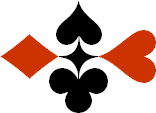 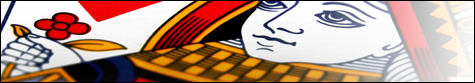 Serie 08 boekje 19 - West opent 1 SA   Bied beide handen - Antwoorden
© Bridge OfficeAuteur: Thijs Op het Roodt

U bent altijd West en uw partner is Oost.
Indien niet anders vermeld passen Noord en Zuid.
Is het spelnummer rood dan bent u kwetsbaar.Biedsysteem toegepast bij de antwoorden
5542
Zwakke 2Stayman 4 kaart hoog, Jacoby hoge en lage kleurenPreëmptief  3 en 4 niveauBlackwood (0 of 3  - 1 of 4)
Heren gestroomlijndNa het eerste boekje vonden de cursisten dit zo leuk, dat ik maar de stoute schoenen heb aangetrokken en meerdere van deze boekjes ben gaan schrijven.

Het enthousiasme van de cursisten heeft mij doen besluiten om deze boekjes gratis aan iedereen die ze wil hebben, beschikbaar te stellen.

Ik heb bewust in eerste instantie geen antwoorden bij de boekjes gemaakt. Maar op veler verzoek toch met antwoorden.Ik zou het waarderen, wanneer u mijn copyright zou laten staan.

Mocht u aan of opmerkingen hebben, laat het mij dan weten.Ik wens u veel plezier met deze boekjes.
1♠9753Noord

West     OostZuid♠B42B42♥V97Noord

West     OostZuid♥H654H654♦AH10Noord

West     OostZuid♦V987V987♣AV9Noord

West     OostZuid♣83831515666
Bieding West

Bieding West
Bieding Oost
Bieding Oost
Bieding Oost
11 SA1PasPasOndanks de 4-kaart ♥ mag oost geen Stayman bieden. Hij maar 6 punten. Om Stayman te bieden moet hij minimaal 8 punten hebben. Daarom past oost.2♠754Noord

West     OostZuid♠AH109AH109♥A84Noord

West     OostZuid♥H2H2♦AH62Noord

West     OostZuid♦B854B854♣HVBNoord

West     OostZuid♣7547541717111111
Bieding West

Bieding West
Bieding Oost
Bieding Oost
Bieding Oost
11 SA1222223 SA3 SA3Pas3Oost vraagt west of hij een 4-kaat hoog heeft. Als het kan een 4-kaart ♠, maar west moet oost teleurstellen. Hij heeft geen 4-kaart hoog. Daarom biedt west 2♦. Met zijn 11 punten heeft oost wel genoeg om er 3 Sans Atout van te maken.3♠A85Noord

West     OostZuid♠V73V73♥HB62Noord

West     OostZuid♥V1085V1085♦A973Noord

West     OostZuid♦105105♣ H10Noord

West     OostZuid♣A973A9731515888
Bieding West

Bieding West
Bieding Oost
Bieding Oost
Bieding Oost
11 SA122222333Pas3Oost biedt met zijn 2♣, Stayman. Nu heeft west wel een 4-kaart hoog en biedt daarom 2♥. West met zijn 8 punten en 1 distributie punt moet toch nog proberen of west 16 of 17 punten heeft. Heeft west 16 of 17 punten, dan mag west 4♥ bieden. Maar jammer. West past.4♠AV6Noord

West     OostZuid♠94329432♥A8Noord

West     OostZuid♥B2B2♦V1087Noord

West     OostZuid♦H653H653♣H754Noord

West     OostZuid♣V102V1021515666
Bieding West

Bieding West
Bieding Oost
Bieding Oost
Bieding Oost
11 SA1PasPasWeer heeft west niet voldoende punten om te mogen bieden. Hij past.5♠AH97Noord

West     OostZuid♠V54V54♥B87Noord

West     OostZuid♥H5H5♦V5Noord

West     OostZuid♦B942B942♣AV84Noord

West     OostZuid♣H753H7531616999
Bieding West

Bieding West
Bieding Oost
Bieding Oost
Bieding Oost
11 SA12 SA2 SA23 SA2PasPasNu weet je niet meer hoeveel punten oost precies heeft. Ja. 8 of 9. Maar west heeft er 16. Daar staat tegenover, dat er heel vaak 3 Sans Atout wordt gemaakt met 24 punten. Daarom biedt west 3 Sans Atout.6♠A3Noord

West     OostZuid♠642642♥HB7Noord

West     OostZuid♥V52V52♦HV953Noord

West     OostZuid♦AB8AB8♣A75Noord

West     OostZuid♣H1094H10941717101010
Bieding West

Bieding West
Bieding Oost
Bieding Oost
Bieding Oost
11 SA13 SA3 SA2Pas2Oost kan Stayman en geen Jacoby bieden. Zijn 10 punten die hij heeft zijn voldoende voor de manche. Daarom biedt oost 3 Sans Atout.7♠V1062Noord

West     OostZuid♠A98A98♥V652Noord

West     OostZuid♥A10983A10983♦AH2Noord

West     OostZuid♦V4V4♣A10Noord

West     OostZuid♣9739731515101010
Bieding West

Bieding West
Bieding Oost
Bieding Oost
Bieding Oost
11 SA1222223 SA3 SA343PasPasWest biedt 2♥ en oost biedt de manche met 3 Sans Atout. Maar west met zijn doubelton ♣ en een 4-kaart ♥ speelt liever 4♥ met zijn hand.8♠AH109Noord

West     OostZuid♠33♥A86Noord

West     OostZuid♥H7H7♦109Noord

West     OostZuid♦AHV752AHV752♣A982Noord

West     OostZuid♣10654106541515121212
Bieding West

Bieding West
Bieding Oost
Bieding Oost
Bieding Oost
11 SA1332323 SA3 SA3Pas3Het 3♣ bod is Jacoby voor de lage kleuren. Hier belooft oost minimaal een 6-kaart ♦. Daarom biedt west ook 3♦. Oost biedt 3 Sans Atout met zijn 12 punten, waarop op west past.9♠H5Noord

West     OostZuid♠973973♥VB6Noord

West     OostZuid♥953953♦AH103Noord

West     OostZuid♦B875B875♣H1042Noord

West     OostZuid♣AB5AB51616666
Bieding West

Bieding West
Bieding Oost
Bieding Oost
Bieding Oost
11 SA1PasPasWest heeft 6 punten en kan geen Jacoby bieden. Daarom past hij.10♠B94Noord

West     OostZuid♠A103A103♥AVBNoord

West     OostZuid♥543543♦AHNoord

West     OostZuid♦B10B10♣B8743Noord

West     OostZuid♣AV1065AV10651616111111
Bieding West

Bieding West
Bieding Oost
Bieding Oost
Bieding Oost
11 SA13 SA3 SAWest heeft geen 4-kaart hoog om Stayman te bieden heeft geen 5-kaart hoog om Jacoby te bieden en hij heeft ook geen 6-kaart laag om Jacoby voor de lage kleuren te bieden. Wat hij wel heeft, zijn voldoende punten voor de manche. Daarom biedt oost 3 Sans Atout.